                                              Sierra Youth Football League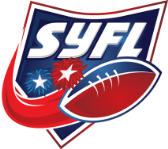 Of Northern Nevada, Inc.www.gosyfl.com 5401A Longley Ste 19, 89511Tax ID: 88-0451518Scholastic Eligibility FormFor K – 2nd GradeParents complete this section:Participant’s Name:												SYFL Team: 							   Division:    					             School Attending:  					 	   Grade: 					Parents – Please use Infinite Campus if information is current.  If information is not current, please request the grade information from your child’s teacher. Dear Teacher(s),To ensure that your student’s participation in the Sierra Youth Football League does not interfere with his/her academic performance, the SYFL requests each football player and cheerleader to have this form completed and returned to their head coach. If the league’s minimum grade requirements are not met, the child is not permitted to participate in games until such time as his/her grades are returned to an acceptable level.  A computerized summary may be attached to this form if that is easier.We appreciate your cooperation in completing this form, as the child cannot participate without it.  Should you have any questions, please do not hesitate to contact the SYFL (exeboard@gosyfl.com).  Thank you!Teacher:						 Date:						Satisfactory in All Subjects:   Yes     or     No Unsatisfactory in Any Subject:  Yes     or     No     If Yes, please explain below.Signature:						School Phone: 					NOTES:  																											